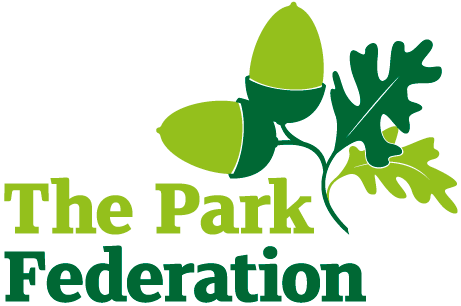 Welcome to Montem Academy Nursery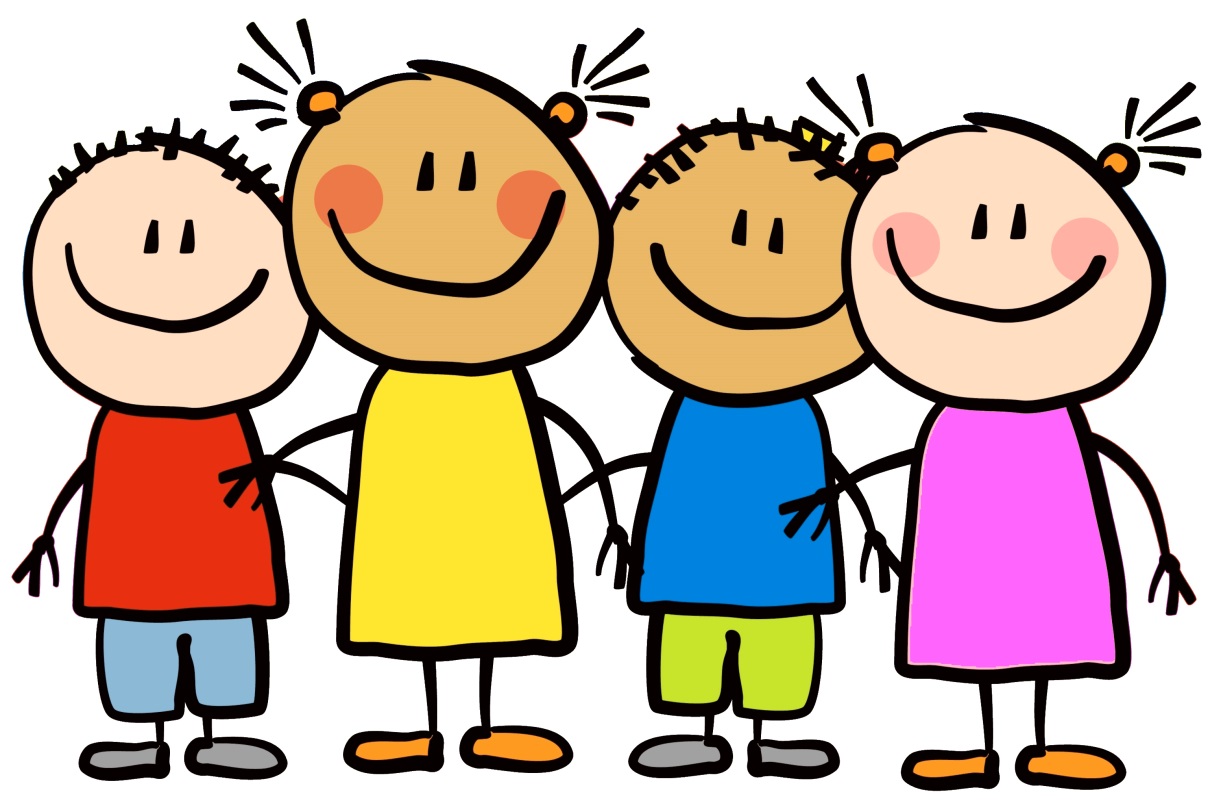 Nursery StaffBeech Class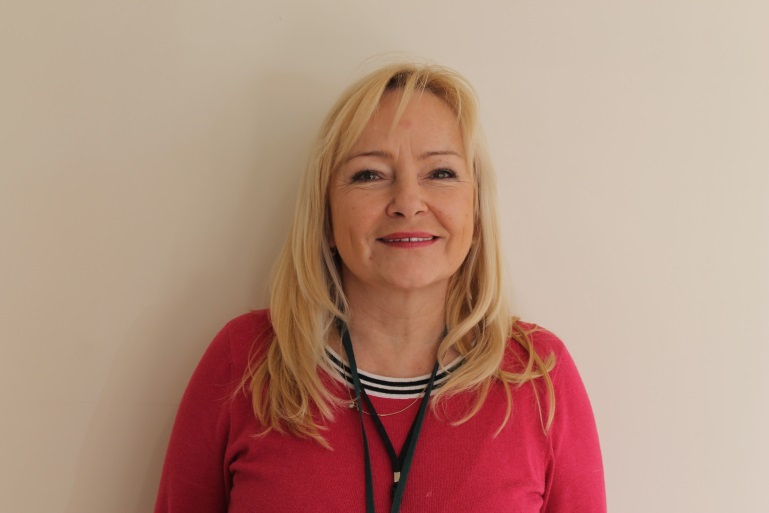 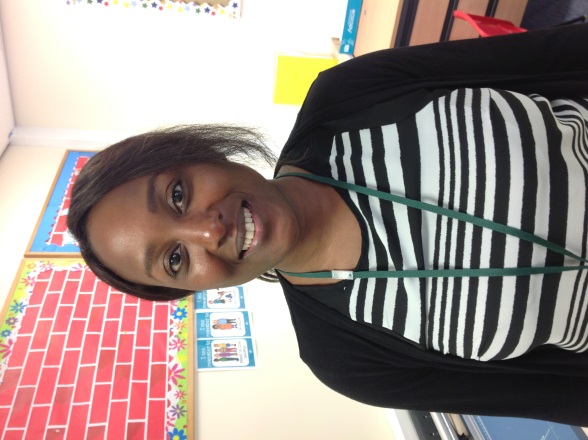 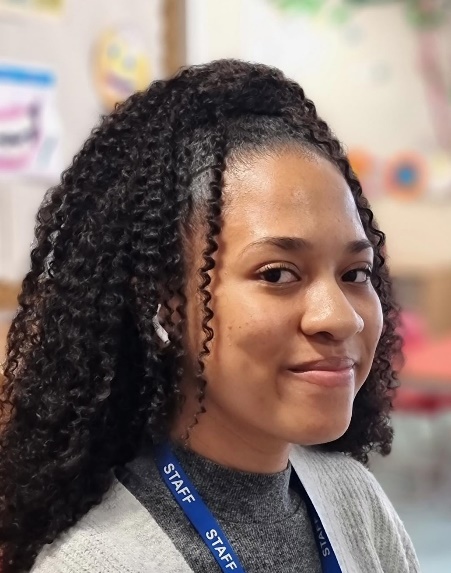 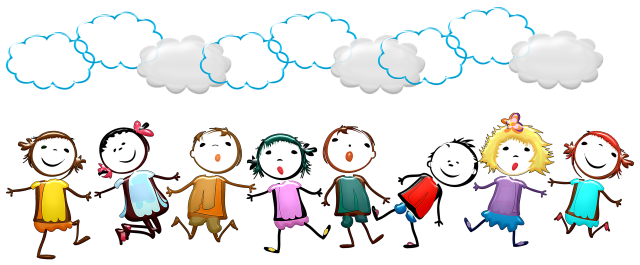 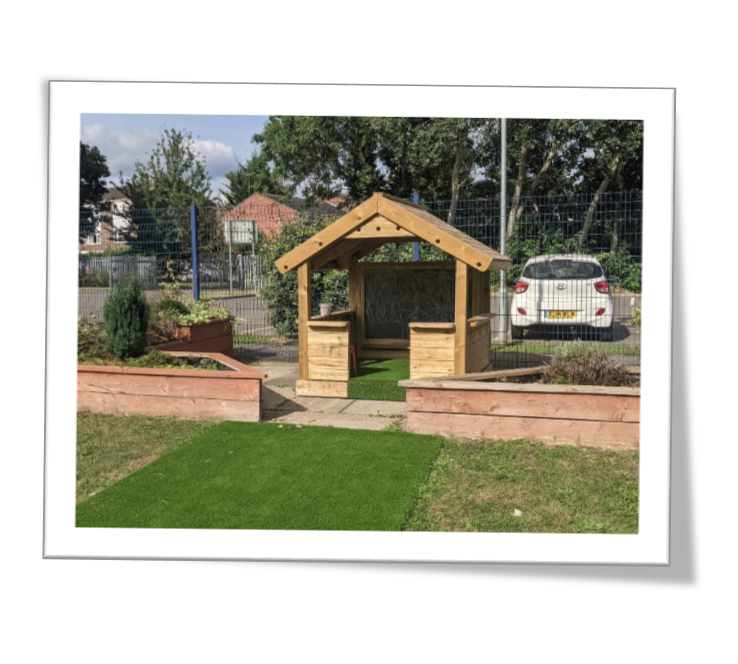 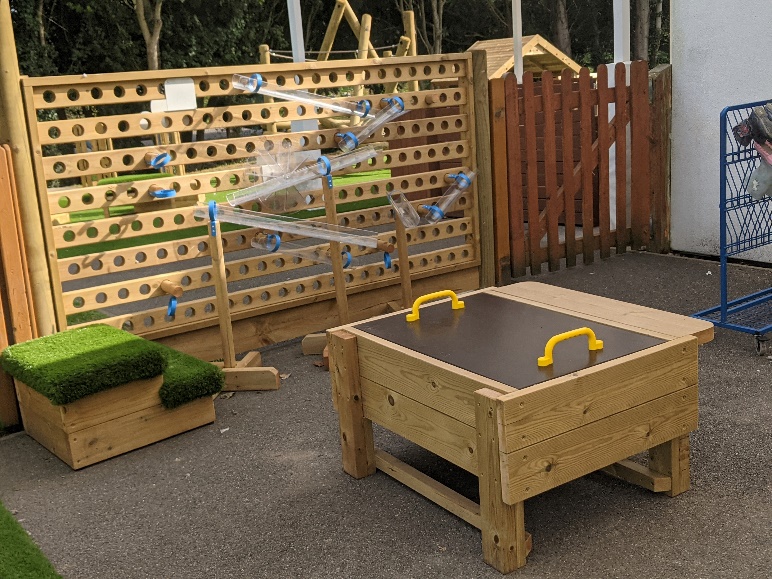 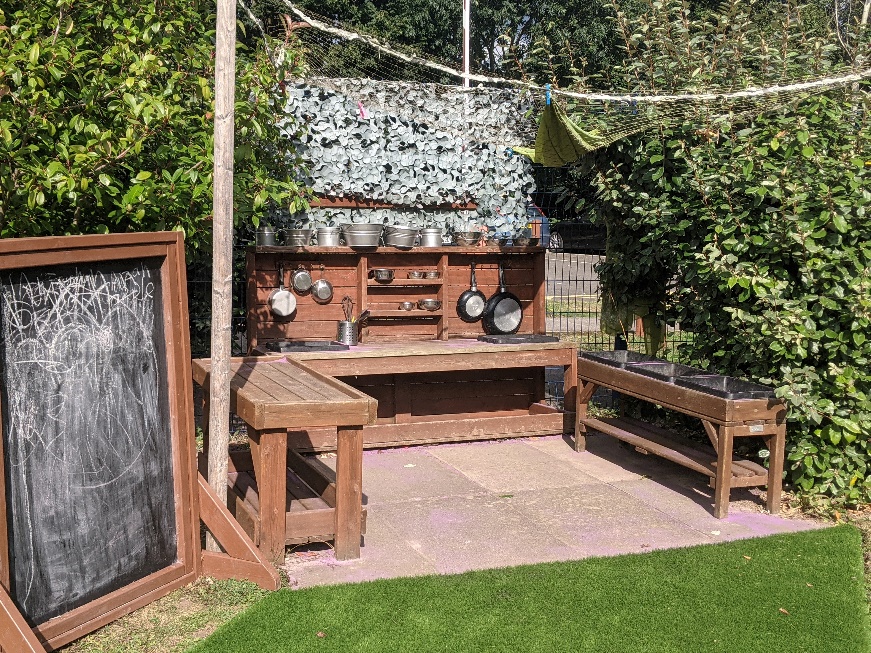 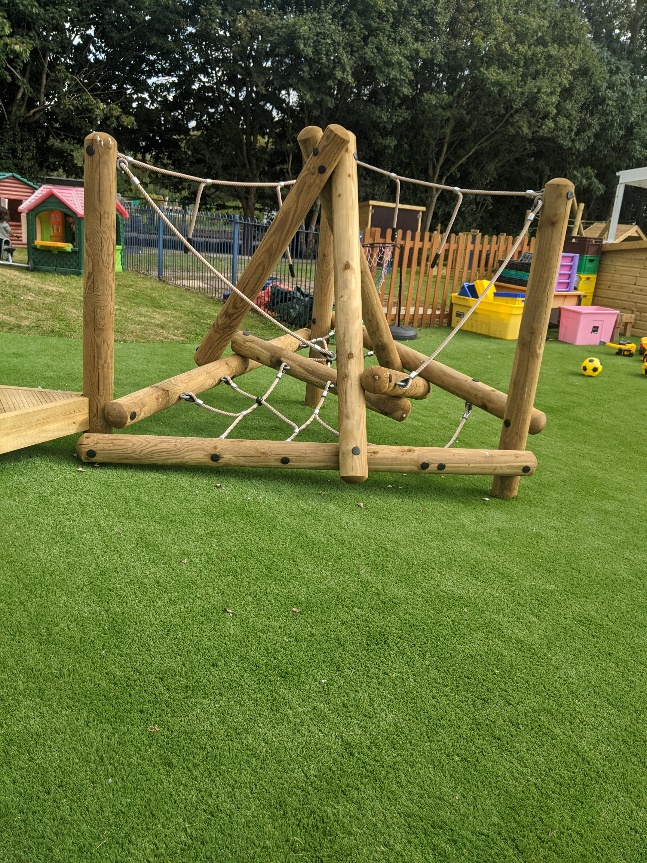 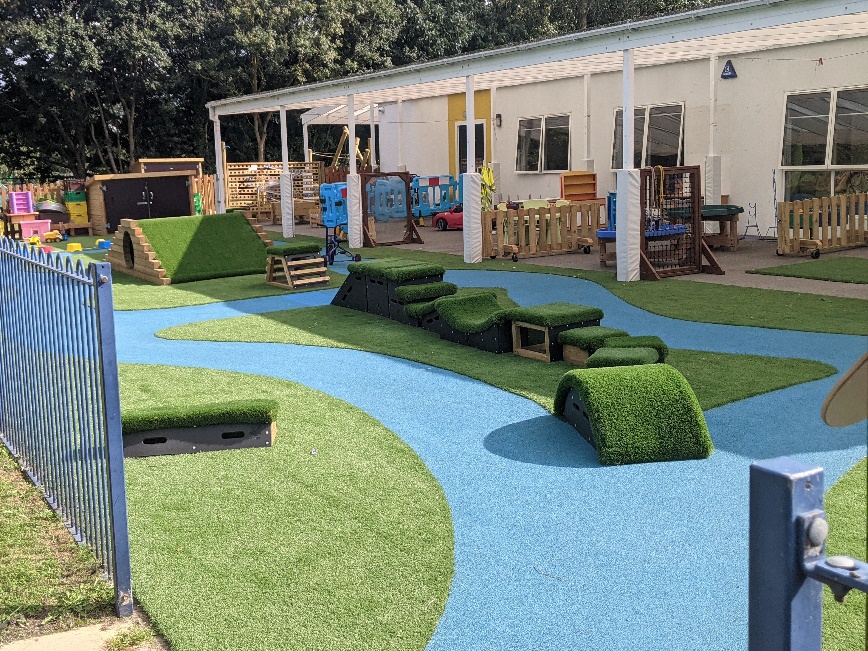 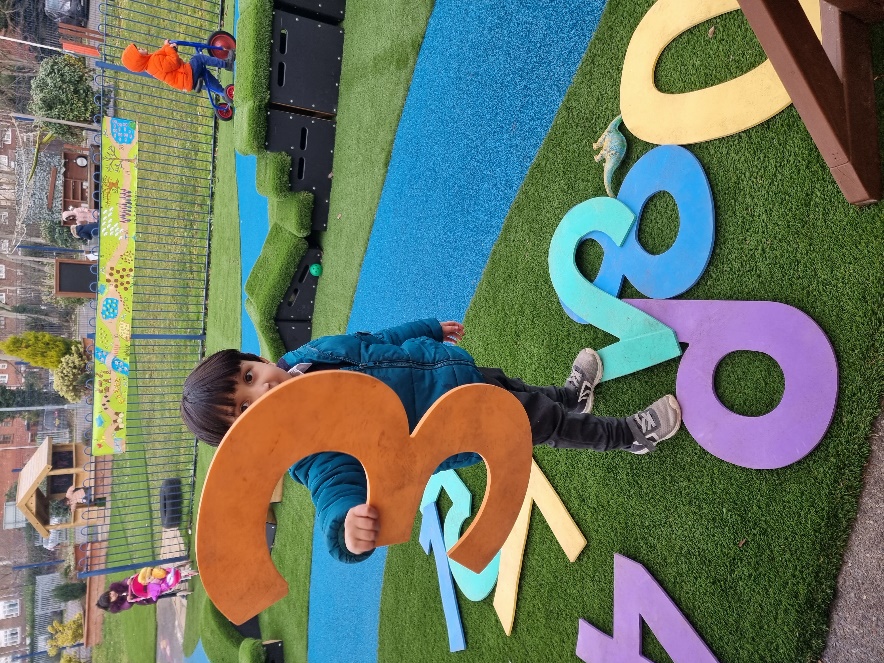 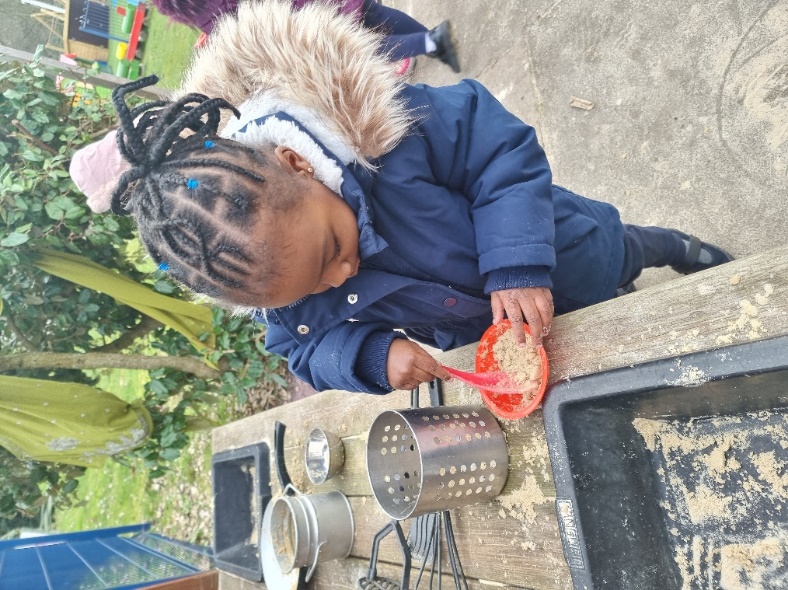 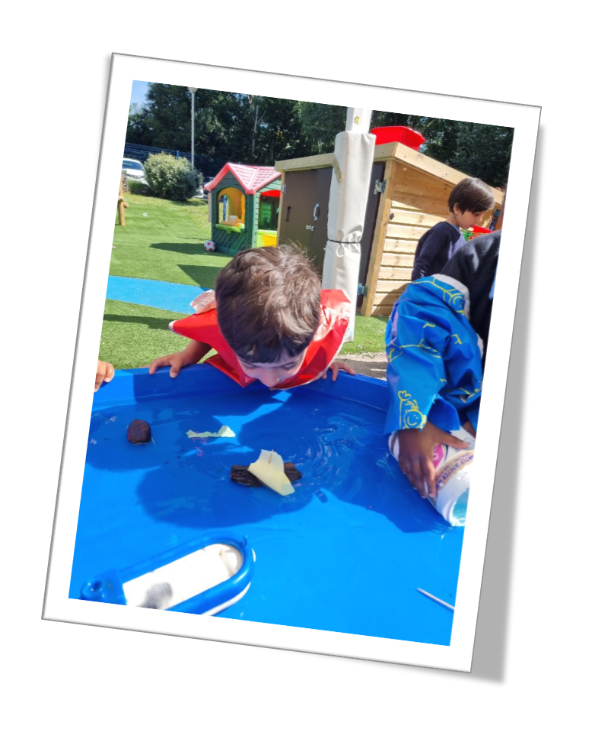 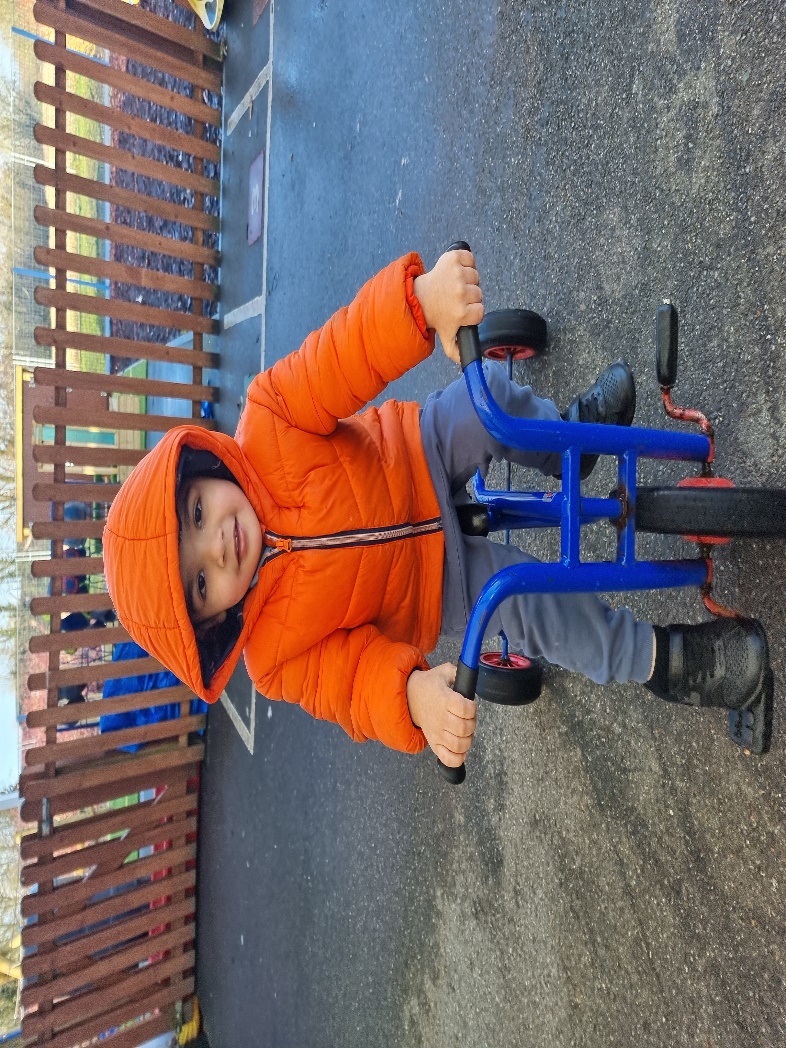 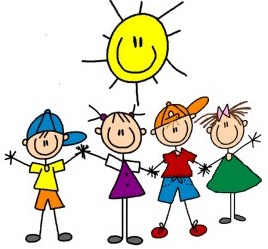 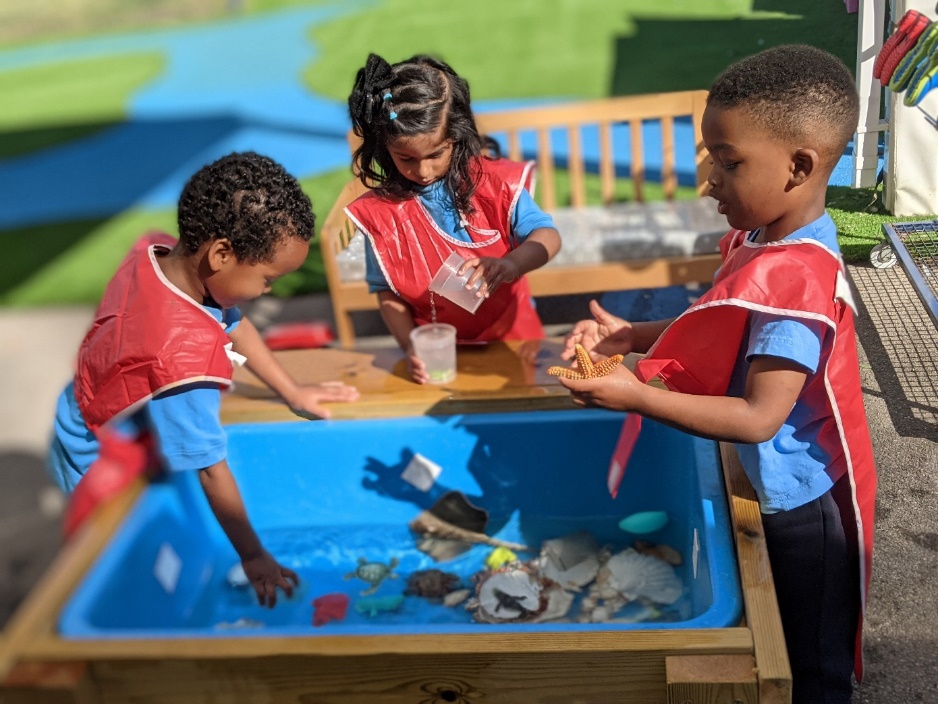 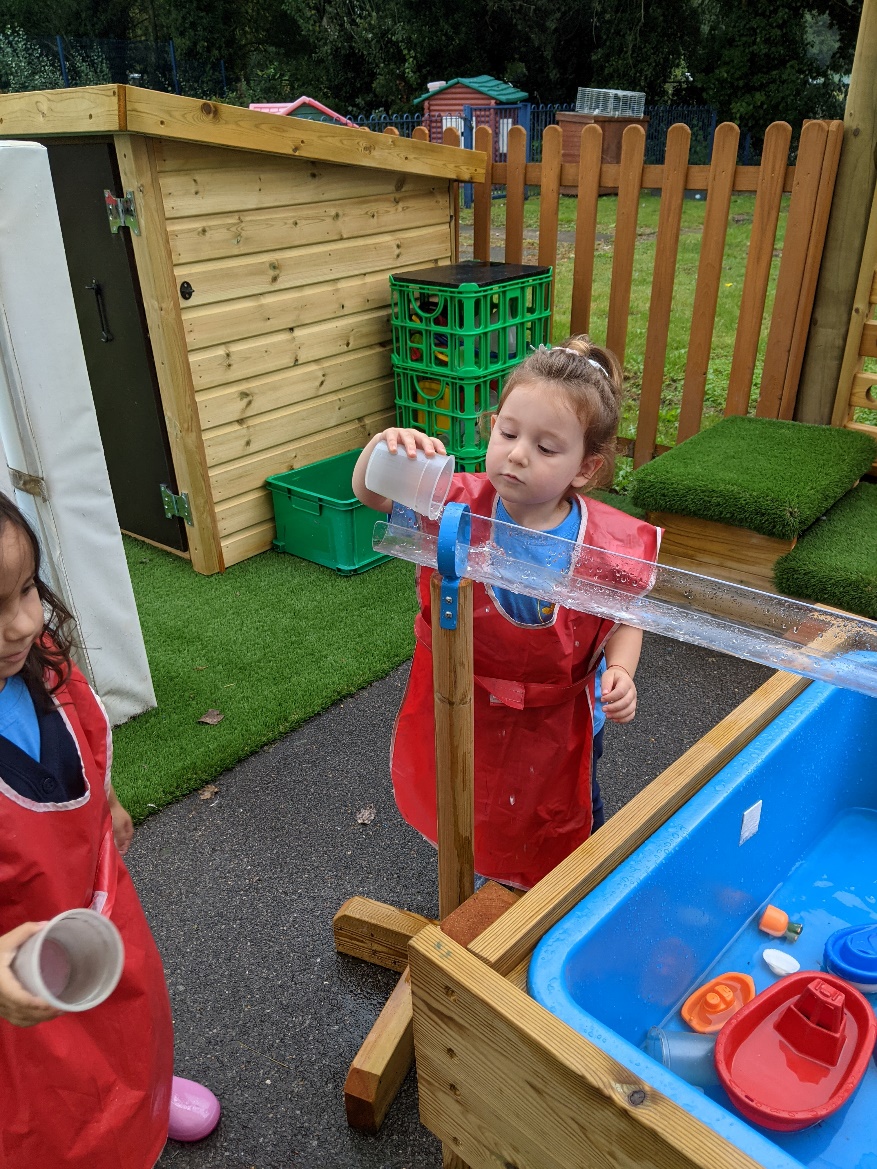 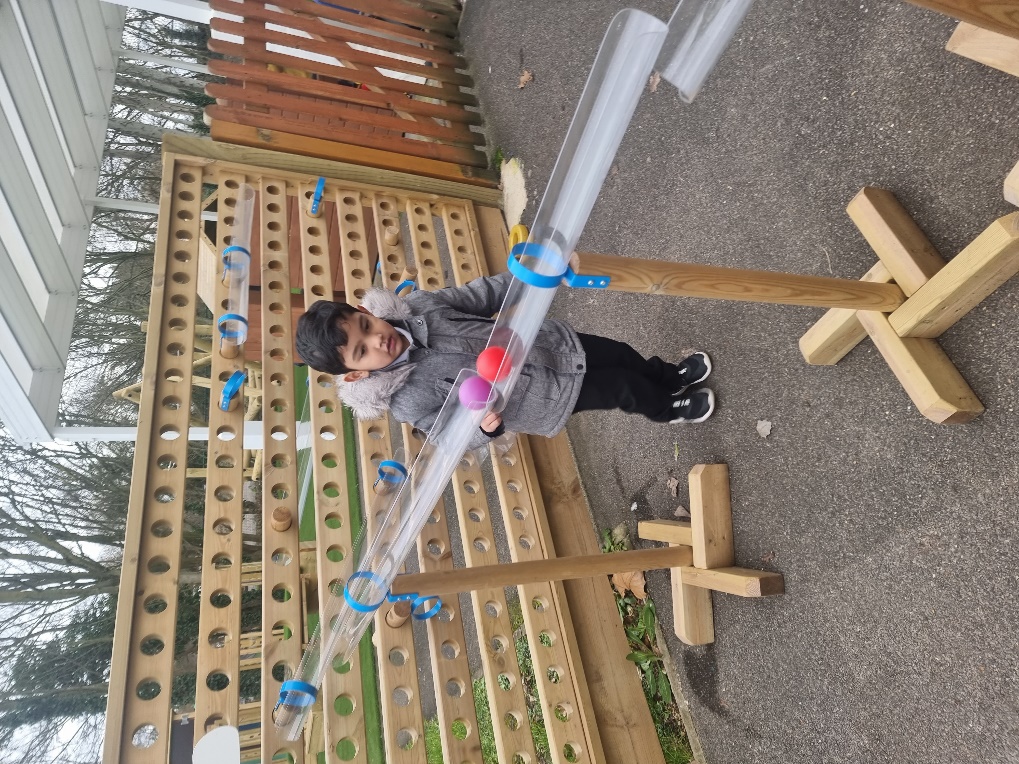 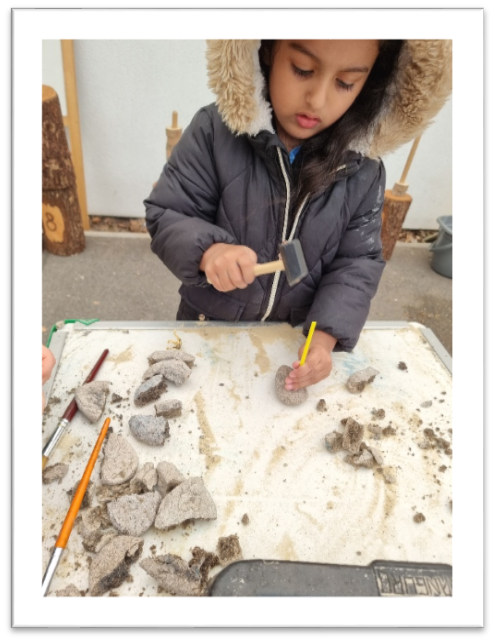 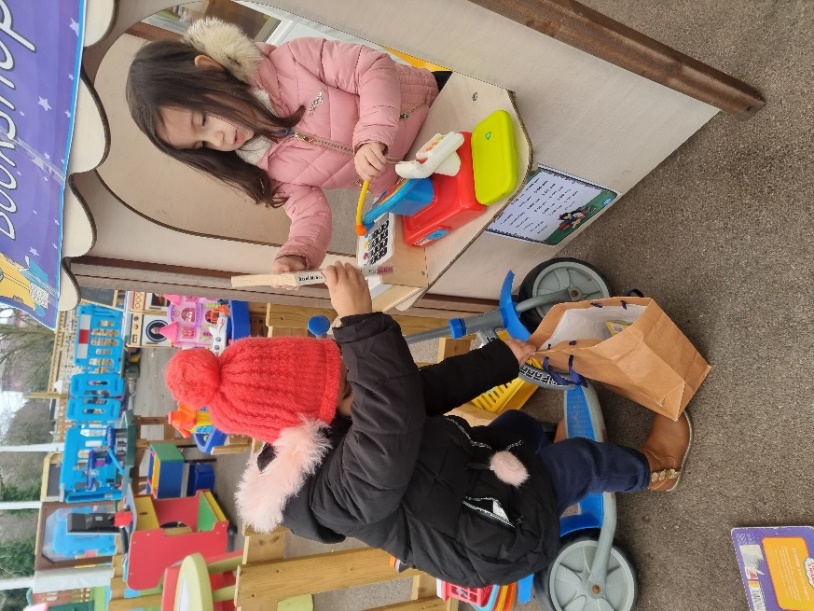 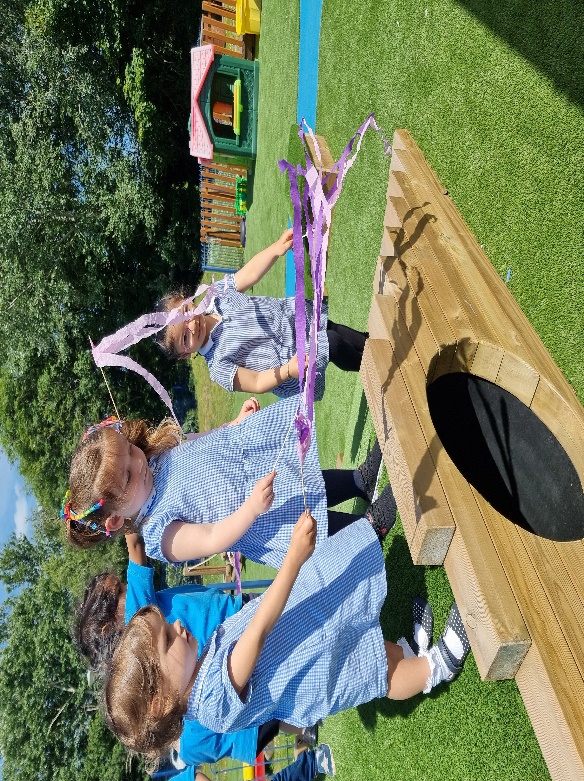 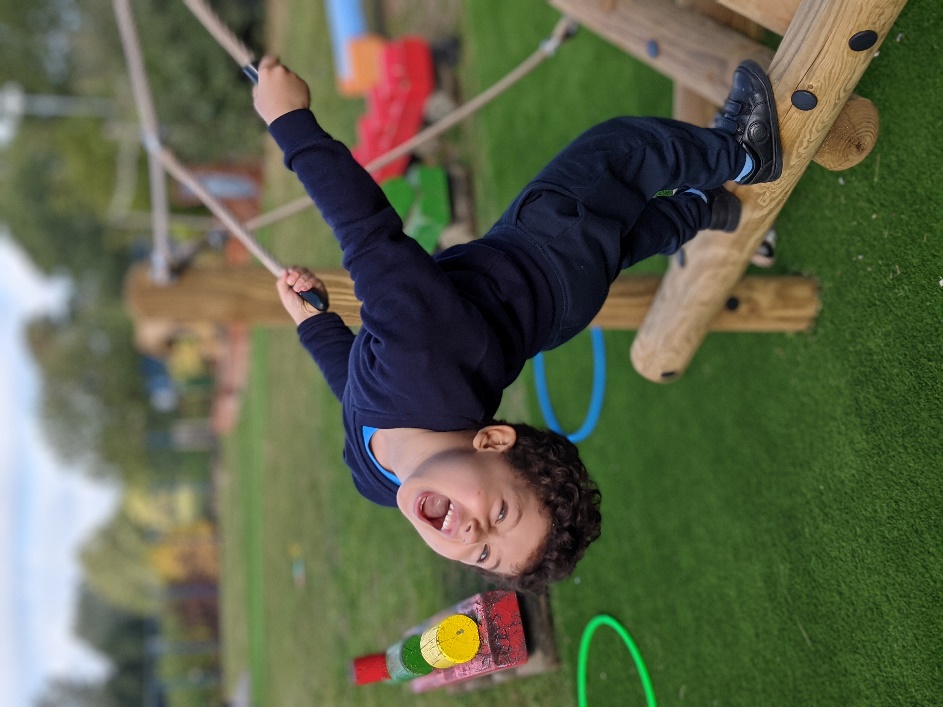 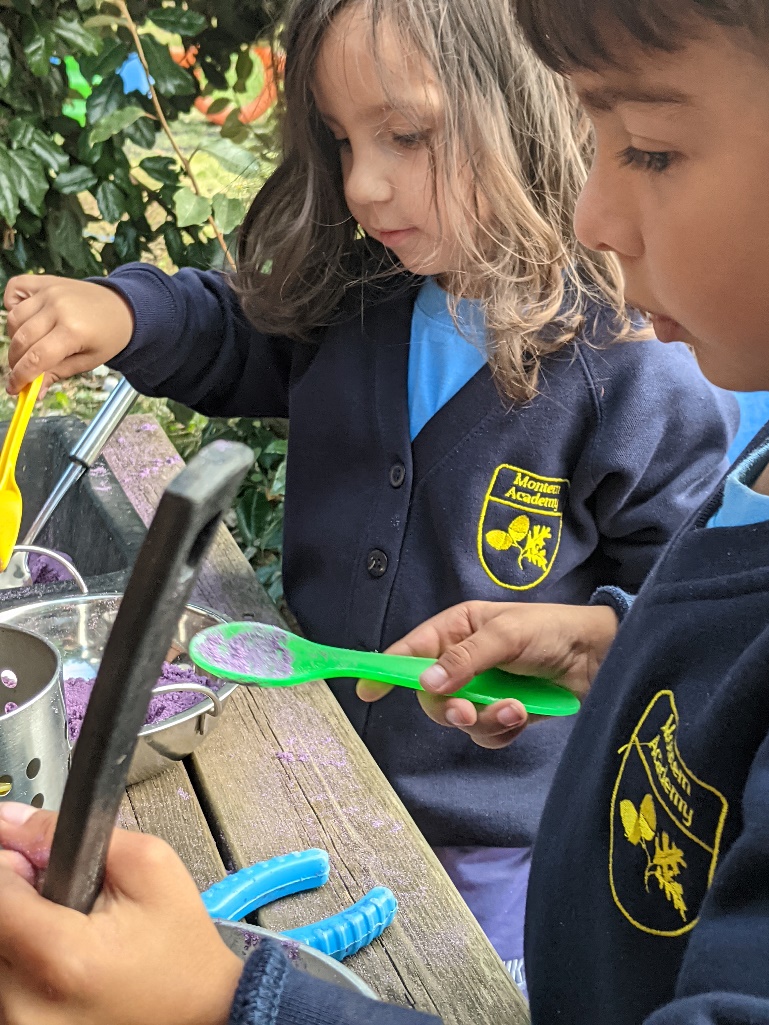 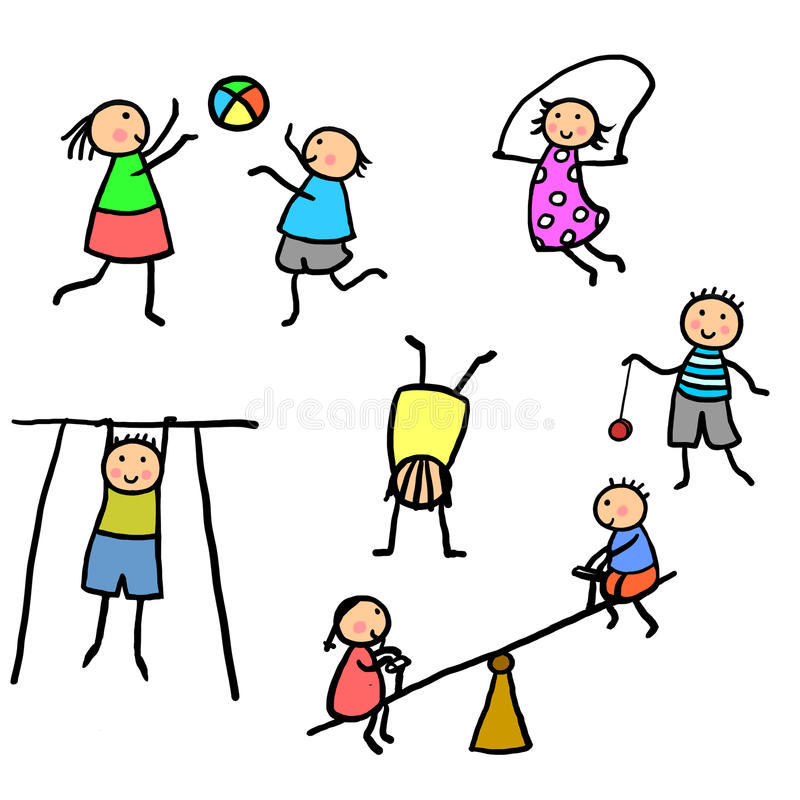 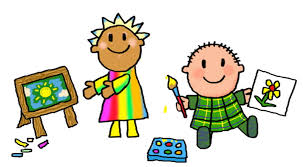 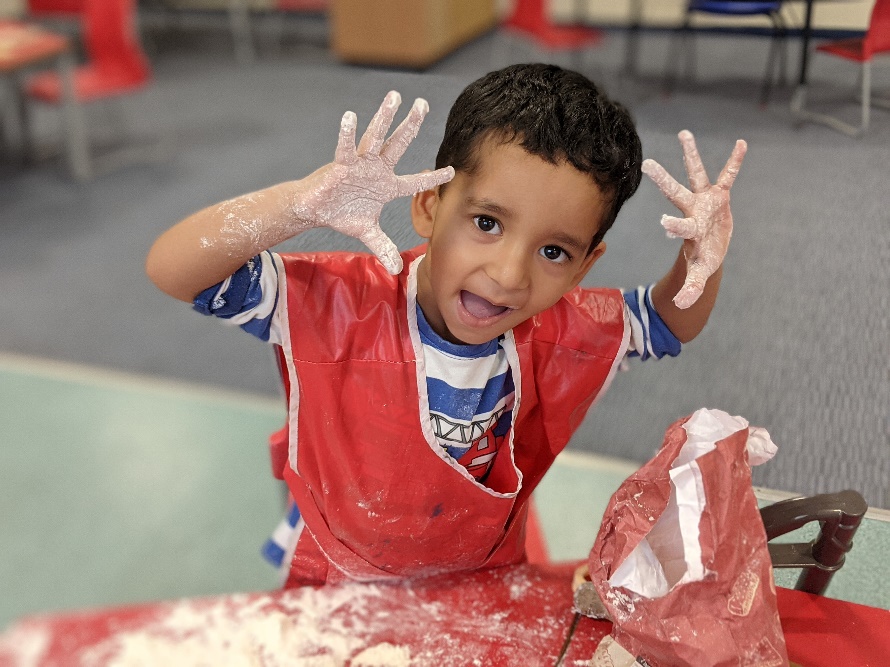 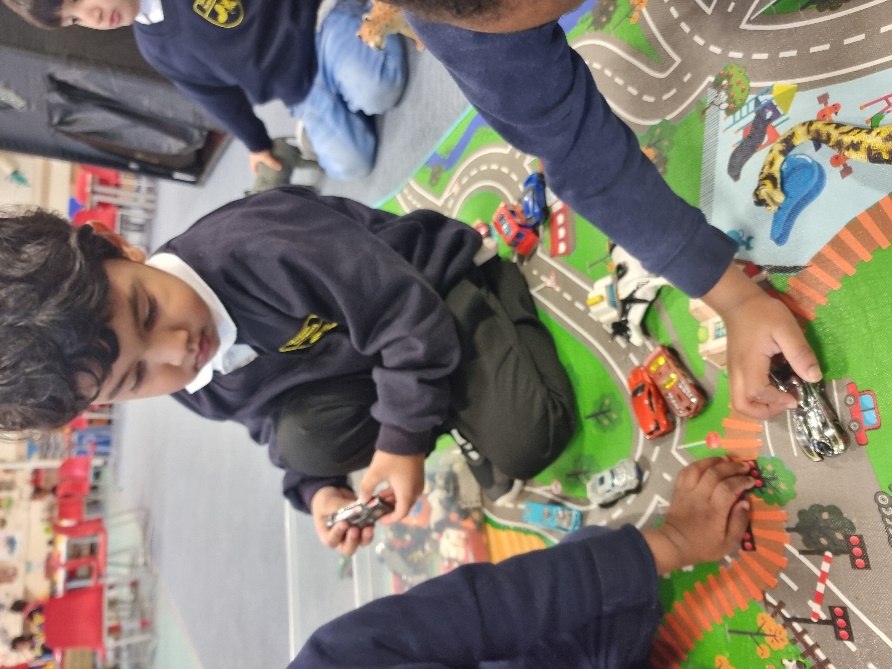 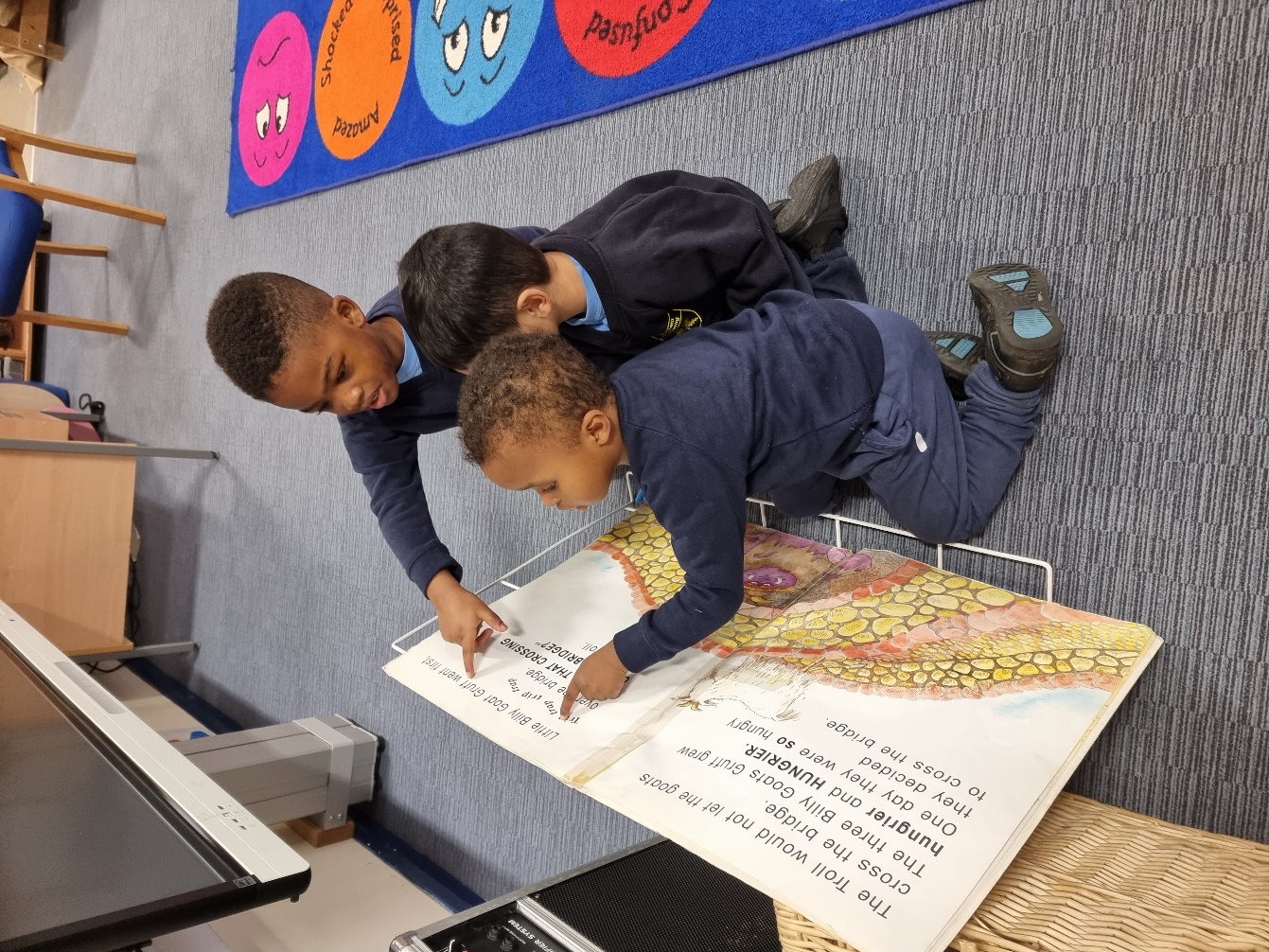 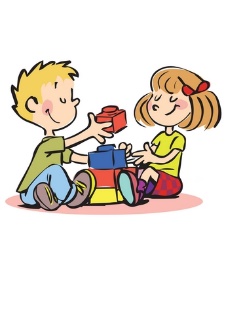 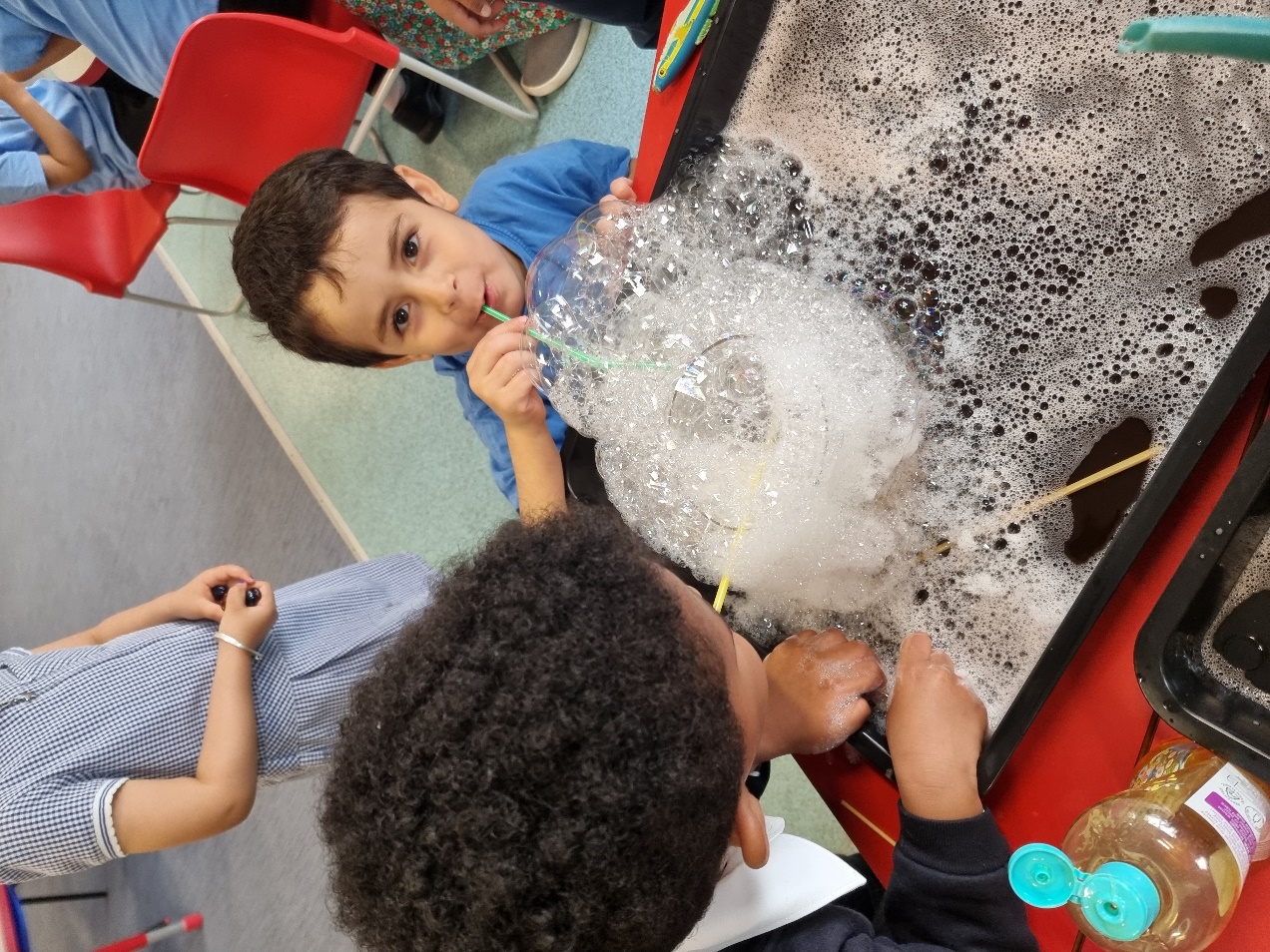 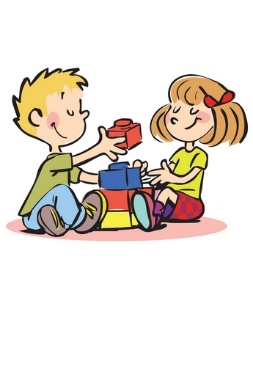 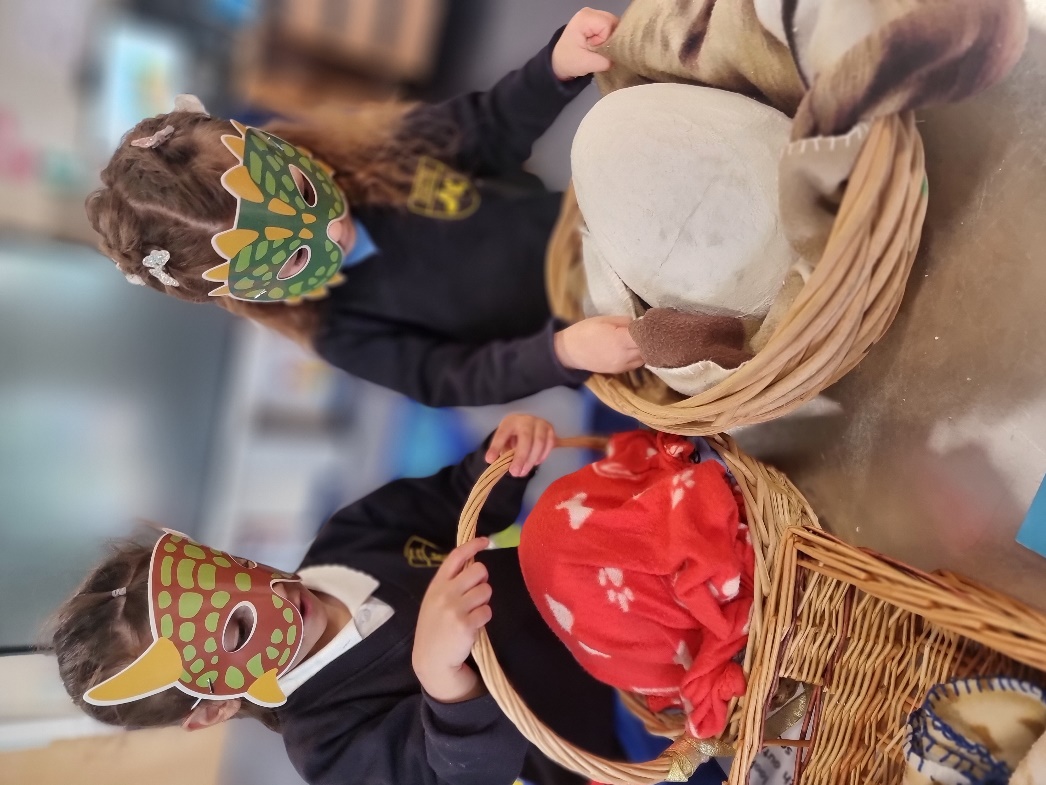 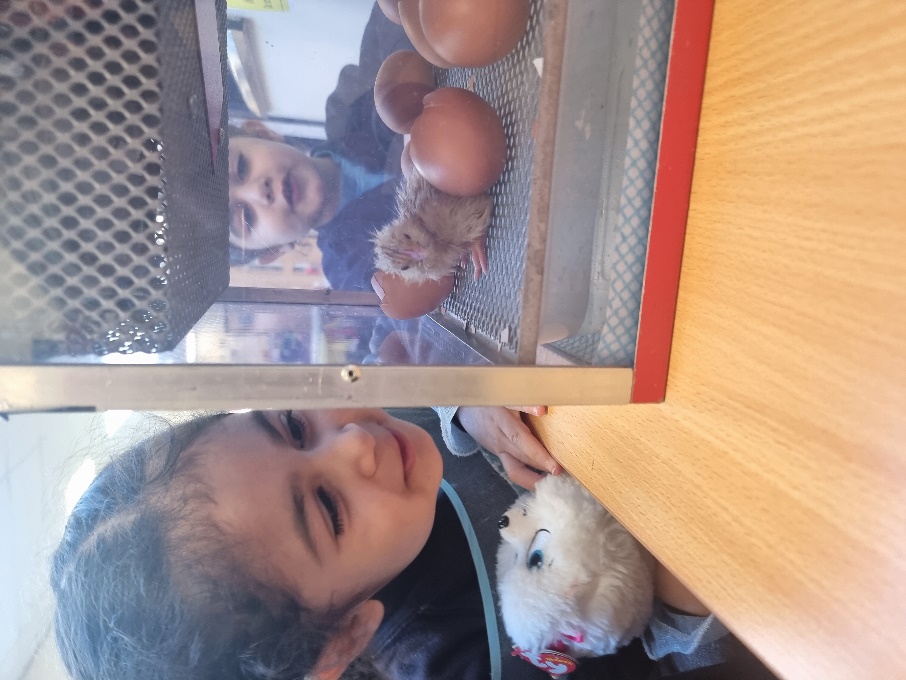 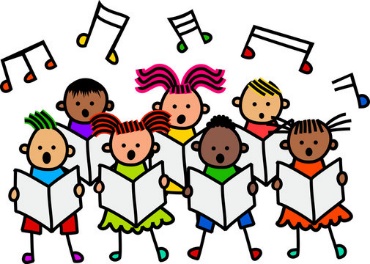 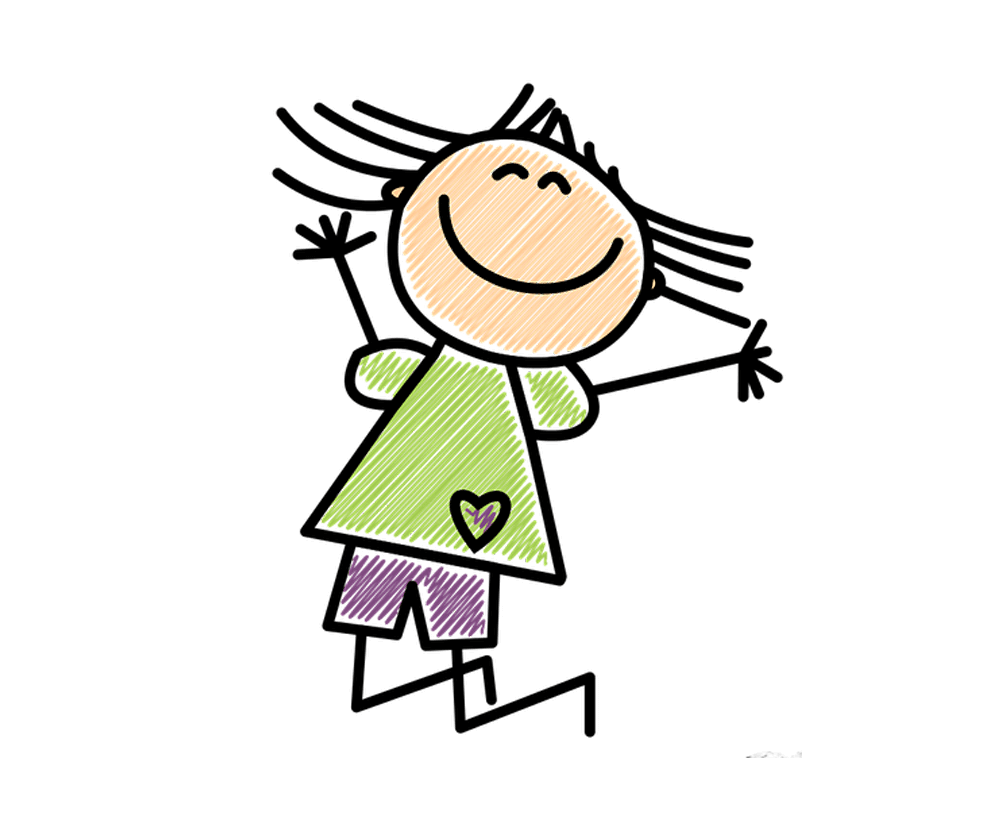 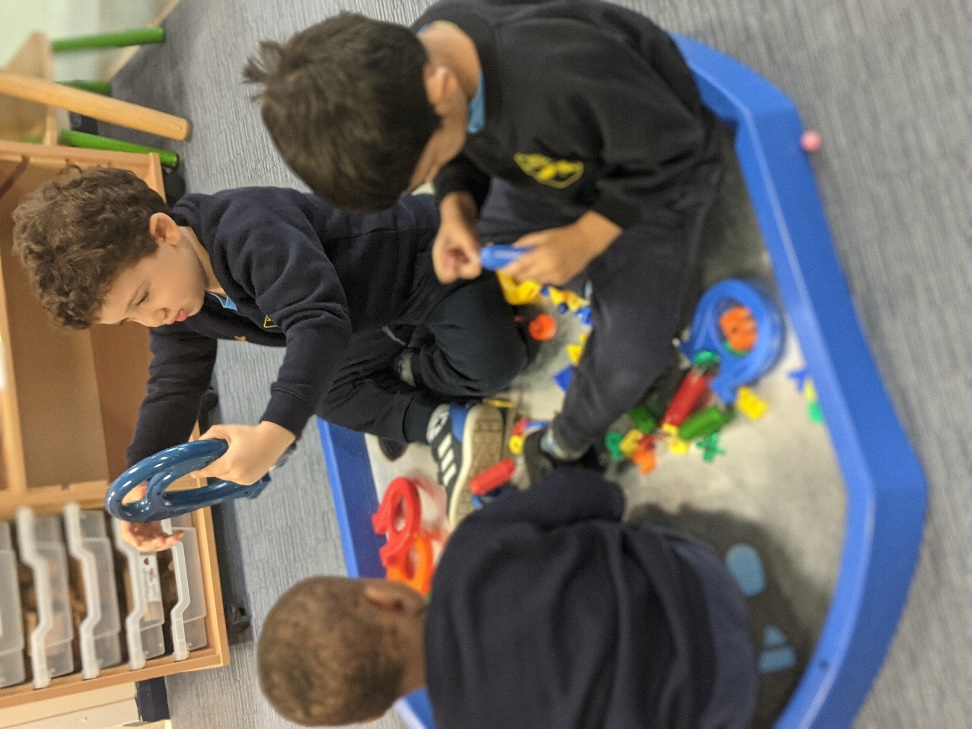 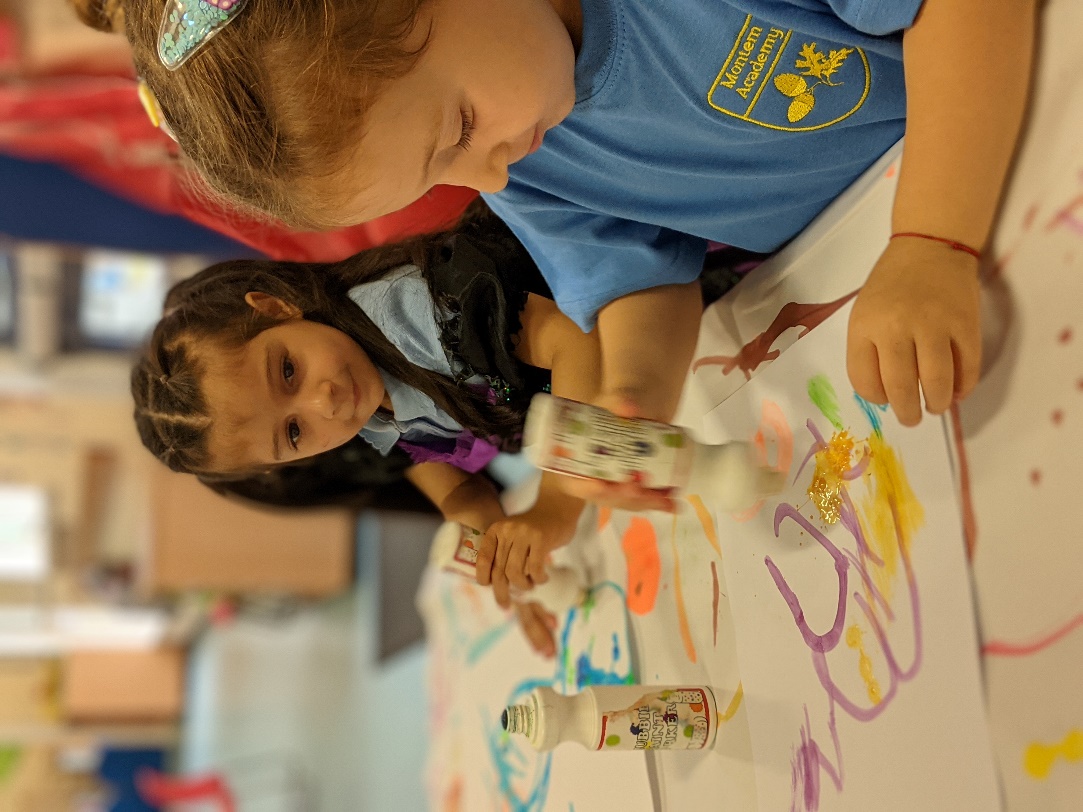 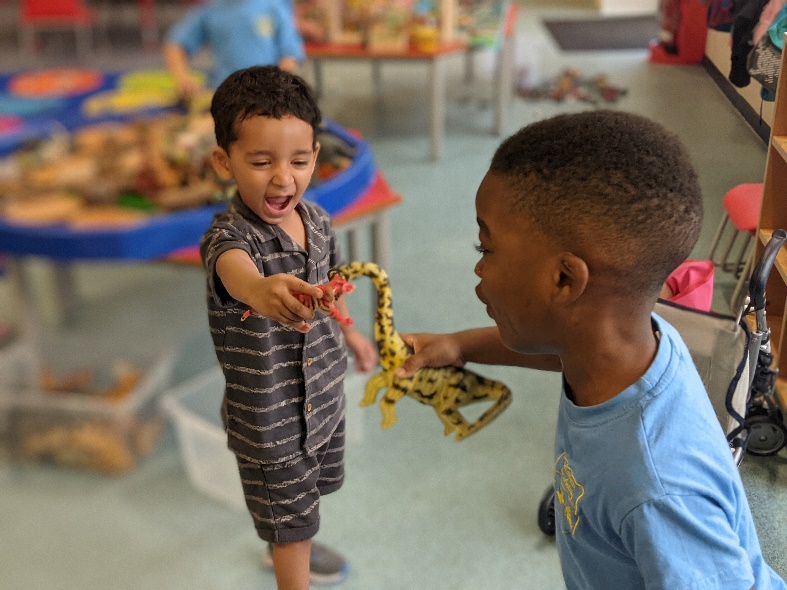 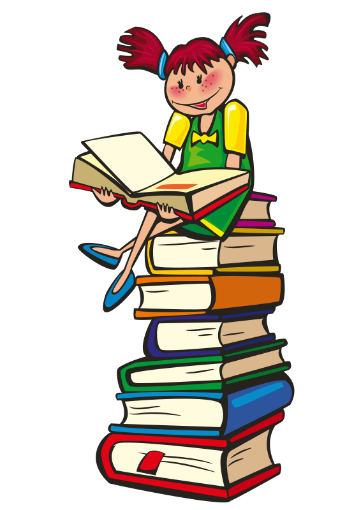 